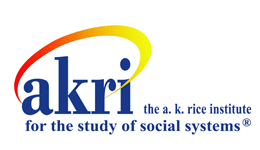 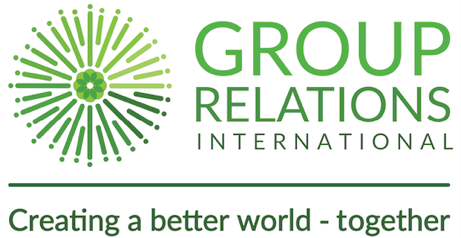 Director’s Training for Group Relations ConferencesCo-sponsored by The A. K. Rice Institute for the Study of Social Systems and Group Relations InternationalThe objective of this training is to be introduced to and/or deepen the learning about taking up the role of conference director in group relations conferences. It is an opportunity to learn about the person in role as conference director and holding a system in mind, the whole, the parts, the staff, and most importantly the members. It is also an opportunity to enhance skills in dealing with the complexity of multiple roles, identities, relatedness and relationships.    The content will include, but will not be limited to, philosophy of directing, staffing, themes, systems, design, budget, administration, collaboration, taking up and holding the role, co-sponsorship, etc. The design will include a combination of teaching, readings, consultation, observation, interpretation and discussion. Additionally, participants will be asked to work in small groups to plan a conference. Experienced conference directors will be invited as guests. Each participant will have an opportunity to have an individual consultation with an experienced conference director. The training is offered for fairly new group relations directors and people who aspire to direct conferences in the future.  Participants should have attended and have been on staff of one or more group relations conferences.FacultyRené Molenkamp, PhD and Mary B. McRae, EdDAnd guest appearances by experienced directorsWhen (ADJUSTED TIMES/DATES)February 27, March 6 and 13, 2021From 9 am – 4 pm Eastern Time WhereVirtualFee$500 for trainingApplicationPlease send an email to Jodi Austin (admin@grouprelations.org) indicating why you want to participate in the training and what your experience with group relations is. 